Name of Journal: World Journal of Clinical CasesManuscript NO: 46334Manuscript Type: CASE REPORTKaposi sarcoma manifested as lower gastrointestinal bleeding in a HIV/HBV-coinfected liver cirrhosis patient: A case reportZhou QH et al. KS manifested as lower GI bleedingQi-Hui Zhou, Yong-Zheng Guo, Xia-Hong Dai, Biao ZhuQi-Hui Zhou, Yong-Zheng Guo, Xia-Hong Dai, Biao Zhu, The Department of Infectious Diseases, State Key Laboratory for Diagnosis and Treatment of Infectious Diseases, Collaborative Innovation Center for Diagnosis and Treatment of Infectious Diseases, the First Affiliated Hospital, College of Medicine, Zhejiang University, Hangzhou 310000, Zhejiang Province, ChinaORCID number: Qi-Hui Zhou (0000-0001-5369-3320); Yong-Zheng Guo (0000-0003-4981-8957); Xia-Hong Dai (0000-0003-0219-3785); Biao Zhu (0000-0001-6288-4575).Author contributions: Zhou QH reviewed the literature and contributed to manuscript drafting; Guo YZ and Dai XH performed infectious diseases consultation, analyed and interpreted imaging findings; Zhu B was responsible for the revision of the manuscript for important intellectual content; ll authors issued final approval for the version to be submitted.Supported by Chinese National Special Research Program for Important Infectious Diseases, No. 2017ZX10202102-002-002; National Science and Technology Major Project, No. 2018ZX10715-014-004Informed consent statement: Informed written consent was obtained from the patient for publication of this report and any accompanying images.Conflict-of-interest statement: The authors declare that they have no conflict of interest.CARE Checklist (2016) statement: The authors have read the CARE Checklist (2016), and the manuscript was prepared and revised according to the CARE Checklist (2016).Open-Access: This article is an open-access article was selected by an in-house editor and fully peer-reviewed by external reviewers. It is distributed in accordance with the Creative Commons Attribution Non Commercial (CC BY-NC 4.0) license, which permits others to distribute, remix, adapt, build upon this work non-commercially, and license their derivative works on different terms, provided the original work is properly cited and the use is non-commercial. See: http://creativecommons.org/licenses/by-nc/4.0/Manuscript source: Unsolicited manuscriptCorresponding author: Biao Zhu, PhD, Professor, Chief hysician, The Department of Infectious Diseases, State Key Laboratory for Diagnosis and Treatment of Infectious Diseases, Collaborative Innovation Center for Diagnosis and Treatment of Infectious Diseases, the First Affiliated Hospital, College of Medicine, Zhejiang University, No. 79 Qingchun Road, Shangcheng District, Hangzhou 310000, Zhejiang Province, China. zhubiao1207@zju.edu.cnTelephone: +86-571-87236437Fax: +86-571-87236755Received: March 25, 2019Peer-review started: March 26, 2019First decision: July 30, 2019Revised: August 6, 2019Accepted: August 25, 2019  Article in press:Published online:AbstractBACKGROUNDKaposi sarcoma (KS) is one of the most common cancers in human immunodeficiency virus (HIV)-positive patients and leads to a high prevalence of morbidity and mortality. It usually appears as cutaneous or mucous lesions. Patients with visceral KS are asymptomatic and clinically silent. As the disease advances, patients may progress from a normal condition to exhibiting severe symptoms.CASE SUMMARYA 27-year-old man presented with a -mo history of fever, bearing-down pain and rectal bleeding. His hepatitis B virusDNA level was 2.7 ×107 IU/mL. Abdominal computed tomography (CT) indicated liver cirrhosis. Before he was admitted to our hospital, he was diagnosed with HIV infection. His CD4 count was 24 cellsL. Pelvic cavity CT suggested a thickened rectum wall accompanied by multiple enlarged lymph nodes. The patient was initially treated as having haemorrhoidal varices with bleeding, elbivudine for anti-hepatitis B virus treatment and antibiotics for anti-infection. After half a month of treatment, the patient felt that his lower lumbus ache and bearing-down pain had not improved, and a colonoscopy was conducted. The result revealed a rectal mass that was histologically confirmed as KS with rectal spindle cells that were positive for CD117, CD34, , CD31. He systemic chemotherapy with 36 mg/d liposomal doxorubicin six times. The patient experienced no sign of lower gastrointestinal bleeding again.CONCLUSIONThis case highlights the diagnosis of primary KS with lower  bleeding in HIV-positive patients which means visceral KS could not be excluded. The gold standard relies on colonoscopy and biopsy findings.Key words: Human immunodeficiency virus/hepatitis B virus co-infection; Kaposi Sarcoma; Lower gastrointestinal bleeding; Colonoscopy; Immunohistochemistry; Case report© The Author(s) 2019. Published by Baishideng Publishing Group Inc. All rights reserved.Core tip: HIV-related Kaposi sarcoma (KS) is the most common malignancy  HIV-positive patients. It usually appears as cutaneous or mucous lesions however, KS in the viscera cannot be excluded. Patients may progress from a normal condition to exhibiting severe symptoms. We present herein, a rare case of HIV/hepatitis B virus co-infect manifested as fever, bearing-down pain and rectal bleeding. This case highlights that primary KS without a cutaneous manifestation should not be ignored when physicians make infectious consultation. mphasis on colonoscopy and biopsies. Zhou QH, Guo YZ, Dai XH, Zhu B. Kaposi sarcoma manifested as lower gastrointestinal bleeding in a HIV/HBV-coinfected liver cirrhosis patient: A case report. World J Clin Cases 2019; In pressINTRODUCTIONKaposi sarcoma (KS) is a low-degree tumour consisting of multicentric vascular nodules. Human herpes virus type 8 (HHV8), also known as KSHV, is an aetiological agent of KS[1]. KSHV infects characteristic spindle cells of endothelial origin, B cells, keratinocytes and expresses a wide range of genes encoding proliferationangiogenesis, thus lead to pathogenesis of KS[1-3]. Because of human immunodeficiency virus (HIV)-1 tat gene product, HIV-1 and KSHV can accelerate replication reciprocally. In the meantime, upregulated Th1 cytokines induce reactivation of KSHV and growth of the disease[3-5]. It usually presents as cutaneous or mucous lesions undergoing three stages patch, plaque and nodular[2]. Pain, oedema and ulceration may occur when lymphatic obstruction involves subcutaneous tissue[4]. Visceral KS only accounts for a small part which can be lifethreatening. It is symptomless at the beginning followed by exacerbation when it advances[1]. Although combination anti-retroviral therapy is still the mainstay of treatment for acquired immune deficiency syndrome-related KS, tumor-specific therapies including cytotoxic agents and anti-angiogenic agents are necessary for aggressive type[3].We present herein, a HIV/hepatitis B virus (HBV) co-infected liver cirrhosis  manifested as lower gastrointestinal (GI) bleeding. This case shows essential colonoscopy and pathological diagnosis should not be forgotten for visceral KS with GI bleeding. We use “Kaposi Sarcoma”, “HIV”, “gastrointestinal bleeding” and pertinent words to search the articles on .CASE PRESENTATIONChief complaintsA 27-year-old man presented with a -mo history of fever, bearing-down pain and rectal bleeding.History of present illnessPatient’s symptoms started  mo ago; he visited another hospital to undergo a thorough examination. Based on results of laboratory examinations and imaging examinations, he was primarily diagnosed with haemorrhoidal varices bleeding due to liver cirrhosis by another physician. He was treated with piperacillin/tazobactam and meropenem for anti-infection therapy, with somatostatin and octreotide to lower the portal pressure and telbivudine for anti-HBV therapy. Three days before he was admitted to our hospital, he was diagnosed with HIV infection. He was transferred to our ward for specific treatments. He still complained of fever and rectal bleeding.History of past illnessThe patient chronic hepatitis B since he was born. Abdominal computed tomography (CT) indicated liver cirrhosis as well.Physical examinationOn examination, the patient’s temperature was 39.3 °C, heart rate was 96 bpm, respiratory rate was 16 breaths per min, blood pressure was 105/73 mmHg and oxygen saturation in room air was 98%. The patient did not show any rashes, but was pale and an abdominal bulge.Laboratory examinationsA routine blood test showed mild anaemia with a haemoglobin level of 11.7 g/dL,  with a leucocyte count of 1900/µL, thrombocytopenia with a platelet count of 83000/µL and an albumin level of 29.8 g/L. Coagulation function tests showed an activated partial thromboplastin time of 56.2 s and a prothrombin time of 17 s. His CD4 count was 24 cells/µL. The stool test was positive. The G test, GM test and latex agglutination test were all negative.Imaging examinationsPelvic cavity CT suggested a thickened rectum wall accompanied by multiple enlarged lymph nodes. Abdominal CT showed diffuse adenopathy surrounding the hepatic portal and the posterior peritoneum.Initial treatmentsDuring hospitaliation, because of his history of hepatitis B-related cirrhosis, the patient was initially treated as having haemorrhoidal varices with bleeding. Octreotide was administered to stop the bleeding. Telbivudine was added to the anti- treatment. The patient developed a fever before being admitted to our hospital; the fever did not improve during the first days of hospitaliation. He was given antibiotics, including piperacillin sodium and sulbactam sodium, empirically. On the day of admission, the blood culture results showed that Staphylococcus aureus was still present. Considering his symptoms, we concluded that the patient had septicaemia. The abovementioned antibiotics were discontinued, and biapenem was added to his treatments. Due to the absolute CD4 T-lymphocyte counts along with the mucosa blaze in the patient’s mouth, the antifungal agent voriconazole was used.FINAL DIAGNOSISAfter half a month of treatment, the patient felt that his lower lumbus ache and bearing-down pain had not improved, and a colonoscopy was conducted. The result revealed a rectal mass (Figure 1) that was histologically confirmed as KS with rectal spindle cells that were positive for CD117, CD34, HHV8, CD31, and Ki-67 (30%) and negative for -100, , and esmin (Figure 2).TREATMENTBased on the pathological and immunohistochemistry results, when the patient was clinically stable, he was given ighly ctive ntiretroviral herapy (HAART) consisting of lamivudine, efavirenz, lopinavir and ritonavir. He started systemic chemotherapy with 36 mg/d liposomal doxorubicin on August 26, 2016. At that time, his local bleeding was resolved, and he was discharged from the hospital. Then the patient was readmitted to the hospital for chemotherapy with liposomal doxorubicin at the same dosage on a monthly basis.OUTCOME AND FOLLOW-UPPrior to each chemotherapy treatment, he routinely underwent a CT scan (Figure 3). The results revealed that the focus had shrunk, indicating that the patient had palliated successfully. At his -mo follow-up visit, the patient’s viral load decreased to 7.39E + 01 copies/mL. He also underwent a positron emission tomography scan that showed great improvement in hypermetabolic activity in the rectum with mild residual activity (Figure 4). He completed six doses of liposomal doxorubicin and experienced no sign of lower GI bleeding again.DISCUSSIONCurrently, KS is one of the most common cancers in HIV-positive patients and leads to a high prevalence of morbidity and mortality. As previous reports indicated, incidence of KS has declined for more than 80%. It has been classified into four clinical variants: classic, endemic, HIV-related, and immunosuppression-related. Each type has unique characteristics[6]. The classic type, which is mainly presented as solitary cutaneous lesions on the lower extremities, affects elderly populations of Mediterranean or Eastern European descent. The endemic type shows familiar cutaneous manifestations that are more aggressive during the course of lymphadenopathy and has been found in South African children. The transplantation-related type often occurs in immunocompromised patients who receive immunosuppressive medications. HIV-related KS is the most common malignancy that affects HIV-infected patients[4]. As a previous retrospective study discussed, it is predominantly found among homosexual men with low CD4 cell counts (usually < 100 cells/µL) and a high viralload (>10000 copies/mL)[1,4,7]. KS is a low-degree tumour consisting of multicentric vascular nodules. HHV8, also known as KSHV, is an aetiological agent of KS[1,8,9]. KS can occur in patients with or without HIV infection as well as in patients with or without normal CD4 cell counts[5].KS usually appears as cutaneous or mucous lesions, but this does not indicate that KS in the viscera, which accounts for 3.5% of cases, can be excluded[10,11]. A majority of patients with visceral KS are asymptomatic and clinically silent[1]. As the disease advances, patients may progress from a normal condition to exhibiting severe symptoms including anaemia, abdominal pain, diarrhoea, dyspepsia, vomiting, and even complications that are rarely presented such as intestinal obstruction, perforation and weight loss[12,13]. In this unusual case, the patient was hospitalied with GI bleeding, fever, and pain at the waist. The initial examination found hepatitis, cirrhosis and septicaemia, which were consistent with the chief complaint. However, treatment for cirrhosis and septicaemia was not effective. At that time, other causes were considered, and further examinations such as colonoscopy were conducted. Pathologic diagnosis remains the gold diagnostic standard. The HIV-positive patient presented with lower GI bleeding without skin lesions.Diagnosis of this type of primary KS without a cutaneous manifestation is a challenging problem for physicians. Imaging as a reliable, non-invasive method plays an important role in diagnosis and prognosis of -related KS. Razek et al[14] showed that apparent diffusion coefficient of the spleen could act as a simple predictor of  varices in cirrhotic patients through diffusion-weighted magnetic resonance imaging. In our case, at the very beginning abdominal CT showed us morphologic characteristics, location and number of lesions, as well as enhancement pattern, but it  not enough for  tissue-specific diagnosis. It also presented us decreased size of tumor in CT and great improvement in hypermetabolic activity in PET-CT after treatments of HAART and chemotherapy. PET-CT is generally used for differentiating between benign and malignant tumors, grading and staging of tumors, as well as evaluating effect of treatments. Imaging techniques and findings help a lot in complementing to discriminate nature of tumors[15]. Nevertheless, the golden standard of diagnosis should rel on colonoscopy and biopsy findings[10]. The endoscopic appearance often features submucosal nodules with a polypoid formation and volcano-like mass lesions[10]. Its severity depends on its endoscopic appearance including the size, ulceration and number of lesions. As previously reported, multiple lesions are more closely related to a high viral loadi.e. >10000 copies/µL, while massive lesions are associated with low CD4 cell countsi.e. <100 cells/µL[7].The pathological results showed that proliferating spindle cells were positive for CD31, CD34, and latent nuclear antigen, suggestive of HHV8[9]. The differential diagnoses should exclude diseases such as leiomyomas, rhabdomyosarcomas, GI stromal tumours, cytomegalovirus infections and non-Hodgkin lymphomas that also occur in the GI tract of HIV-positive patients[10,16]. Among HIV-negative patients, angiosarcoma and GI stromal tumours have the same spindle-shaped cells as KS. The diagnosis should be based on a complete medical history and physical examination.In addition to inhibiting virus production, HAART management also repairs the immune system, which may be a prerequisite for other treatments. Radiation, surgical excision, sclerotherapy, and liquid nitrogen cryotherapy are used in cases of limited lesions[4]. Therapies targeting KS, including ganciclovir and foscarnet, have been proven useful. Cytotoxic chemotherapy, including liposomal doxorubicin, can be used as a first-line treatment; paclitaxel or oral etoposide are second-line treatments. In one study, combined HAART and liposomal doxorubicin treatment outperformed HAART therapy alone[17]. Two clinical trials are currently investigating whether administering HAART and chemotherapy together or sequentially is the better mode of therapy[18]. Other treatments used for anti-angiogenesislike vascular endothelial growth factor neutralizing antibody bevacizumab, tyrosine kinase inhibitor imatinib, interferon-αare being formulated[10,19]. The prognosis of HIV-related KS depends on CD4 count and opportunistic infections. KS occurr in viscera indicates a worse prognosis.CONCLUSIONnly reports of KS manifested as lower GI bleeding in a HIV/HBV-coinfected liver cirrhosis patient. Prompt diagnosis and treatment are indispensable for symptomatic patients with GI bleeding. Any delay may worsen the condition, lower the quality of life and increase the mortality and morbidity.REFERENCES1 Yarchoan R, Uldrick TS. HIV-Associated Cancers and Related Diseases. N Engl J Med 2018; 378: 1029-1041 [PMID: 29539283 DOI: 10.1056/NEJMra1615896]2 Cancian L, Hansen A, Boshoff C. Cellular origin of Kaposi's sarcoma and Kaposi's sarcoma-associated herpesvirus-induced cell reprogramming. Trends Cell Biol 2013; 23: 421-432 [PMID: 23685018 DOI: 10.1016/j.tcb.2013.04.001]3 Scadden DT. AIDS-related malignancies. Annu Rev Med 2003; 54: 285-303 [PMID: 12525676 DOI: 10.1146/annurev.med.54.101601.152143]4 Hengge UR, Ruzicka T, Tyring SK, Stuschke M, Roggendorf M, Schwartz RA, Seeber S. Update on Kaposi's sarcoma and other HHV8 associated diseases. Part 1: epidemiology, environmental predispositions, clinical manifestations, and therapy. Lancet Infect Dis 2002; 2: 281-292 [PMID: 12062994 DOI: 10.1016/S1473-3099(02)00263-3]5 Hengge UR, Ruzicka T, Tyring SK, Stuschke M, Roggendorf M, Schwartz RA, Seeber S. Update on Kaposi's sarcoma and other HHV8 associated diseases. Part 2: pathogenesis, Castleman's disease, and pleural effusion lymphoma. Lancet Infect Dis 2002; 2: 344-352 [PMID: 12144897 DOI: 10.1016/S1473-3099(02)00288-8]6 Mansfield SA, Stawicki SP, Forbes RC, Papadimos TJ, Lindsey DE. Acute upper gastrointestinal bleeding secondary to Kaposi sarcoma as initial presentation of HIV infection. J Gastrointestin Liver Dis 2013; 22: 441-445 [PMID: 24369327]7 Nagata N, Shimbo T, Yazaki H, Asayama N, Akiyama J, Teruya K, Igari T, Ohmagari N, Oka S, Uemura N. Predictive clinical factors in the diagnosis of gastrointestinal Kaposi's sarcoma and its endoscopic severity. PLoS One 2012; 7: e46967 [PMID: 23226197 DOI: 10.1371/journal.pone.0046967]8 Lee AJ, Brenner L, Mourad B, Monteiro C, Vega KJ, Munoz JC. Gastrointestinal Kaposi's sarcoma: Case report and review of the literature. World J Gastrointest Pharmacol Ther 2015; 6: 89-95 [PMID: 26261737 DOI: 10.4292/wjgpt.v6.i3.89]9 Wang B, Song B, Oster C, Cao J, Raza A, Wang J. Coexistence of intestinal Kaposi sarcoma and plasmablastic lymphoma in an HIV/AIDS patient: case report and review of the literature. J Gastrointest Oncol 2016; 7: S88-S95 [PMID: 27034819 DOI: 10.3978/j.issn.2078-6891.2015.021]10 Nidimusili AJ, Eisa N, Shaheen K. Gastrointestinal Kaposi's Sarcoma Presenting as Ileocolic Intussusception. N Am J Med Sci 2013; 5: 666-668 [PMID: 24404547 DOI: 10.4103/1947-2714.122313]11 Goncalves PH, Ziegelbauer J, Uldrick TS, Yarchoan R. Kaposi sarcoma herpesvirus-associated cancers and related diseases. Curr Opin HIV AIDS 2017; 12: 47-56 [PMID: 27662501 DOI: 10.1097/COH.0000000000000330]12 Akanbi O, Saleem N, Maddika S, Saba R. Kaposi sarcoma: an unusual cause of gastrointestinal bleeding. BMJ Case Rep 2016; 2016 [PMID: 26896679 DOI: 10.1136]13 Ling J, Coron R, Basak P, Jesmajian S. Recurrent lower gastrointestinal bleeding due to primary colonic Kaposi's sarcoma in a patient with AIDS. Int J STD AIDS 2013; 24: 908-911 [PMID: 23970616 DOI: 10.1177/0956462413487517]14 Razek AA, Massoud SM, Azziz MR, El-Bendary MM, Zalata K, Motawea EM. Prediction of esophageal varices in cirrhotic patients with apparent diffusion coefficient of the spleen. Abdom Imaging 2015; 40: 1465-1469 [PMID: 25732406 DOI: 10.1007/s00261-015-0391-2]15 Razek AA, Huang BY. Soft tissue tumors of the head and neck: imaging-based review of the WHO classification. Radiographics 2011; 31: 1923-1954 [PMID: 22084180 DOI: 10.1148/rg.317115095]16 Chalasani N, Wilcox CM. Gastrointestinal hemorrhage in patients with AIDS. AIDS Patient Care STDS 1999; 13: 343-346 [PMID: 10842854 DOI: 10.1089/apc.1999.13.343]17 Ferrer E, Santamariña E, Domingo P, Fumero E, Ribera E, Knobel H, Lopez JC, Barrios A, Podzamczer D. Nevirapine-containing regimens in HIV-infected naive patients with CD4 cell counts of 200 cells/microl or less. AIDS 2004; 18: 1727-1729 [PMID: 15280785 DOI: 10.1097/01.aids.0000131381.07609.19]18 Dittmer DP, Damania B. Kaposi sarcoma-associated herpesvirus: immunobiology, oncogenesis, and therapy. J Clin Invest 2016; 126: 3165-3175 [PMID: 27584730 DOI: 10.1172/JCI84418]19 Ayoola R, Guha A, Daram S. GI bleeding as the initial presentation of HIV/AIDS. Gastrointest Endosc 2015; 82: 577; discussion 577-577; discussion 578 [PMID: 25922245 DOI: 10.1016/j.gie.2015.03.1894]P-Reviewer: EI-Razek AA S-Editor: Dou Y L-Editor: Filipodia E-Editor:Specialty type: Medicine, Research and ExperimentalCountry of origin: ChinaPeer-review report classificationGrade A (Excellent): 0Grade B (Very good): BGrade C (Good): 0Grade D (Fair): 0Grade E (Poor): 0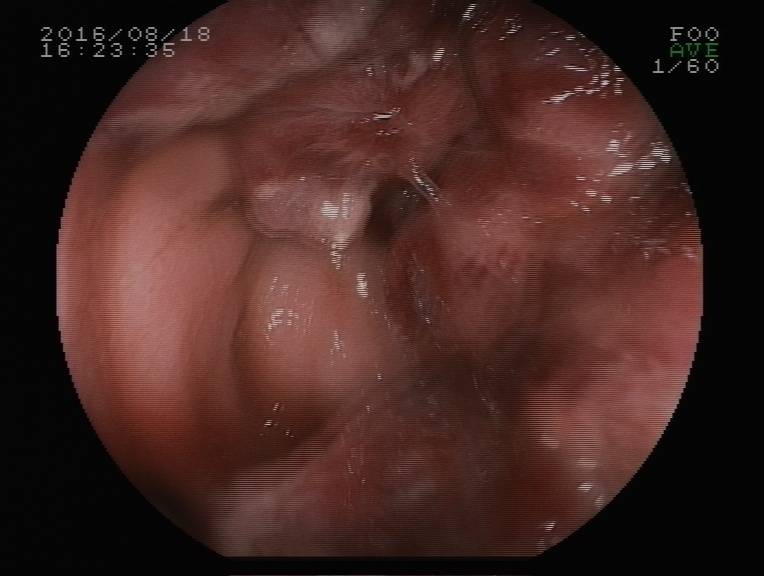 Figure 1 Soft mass on the wall.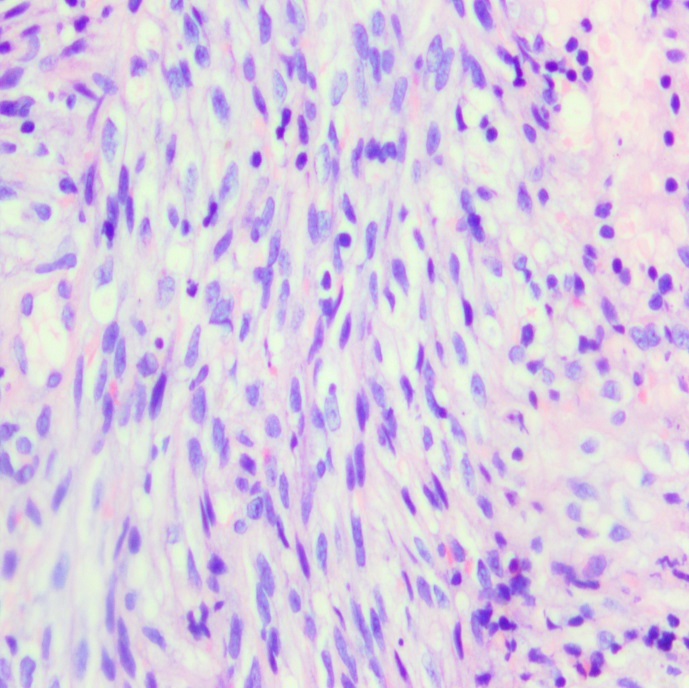 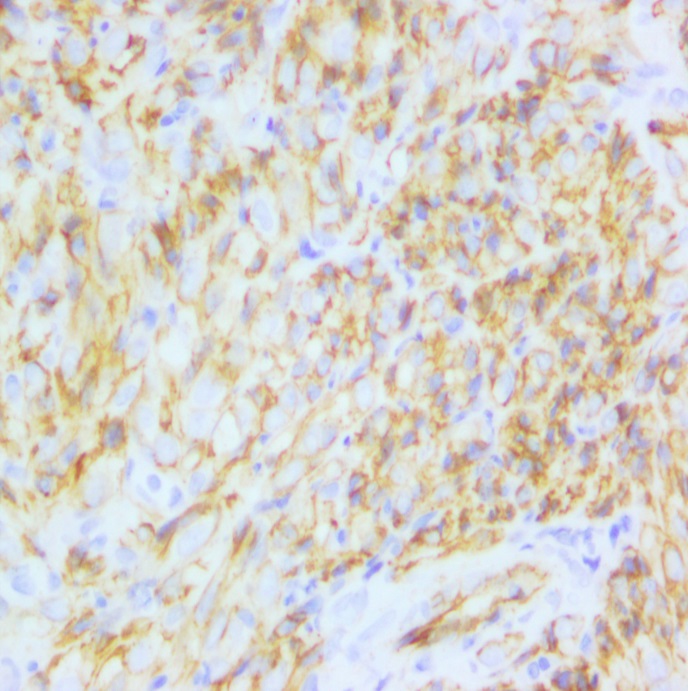 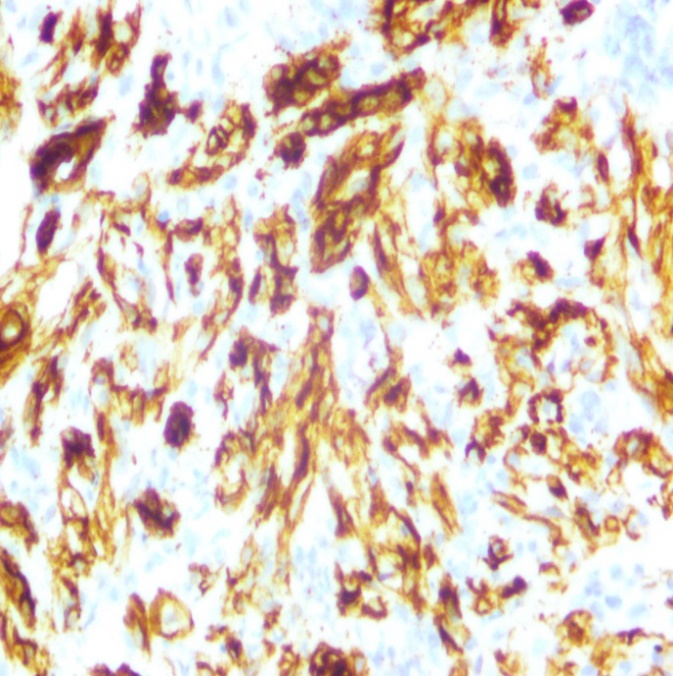 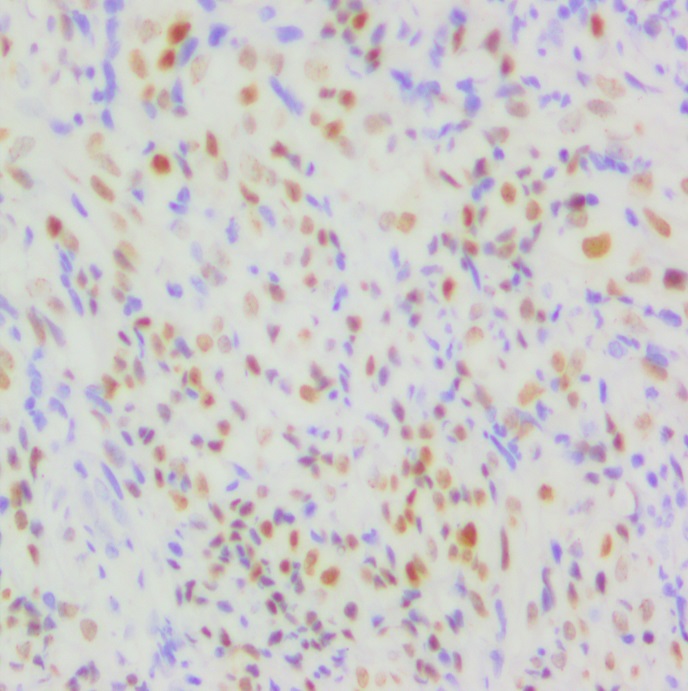 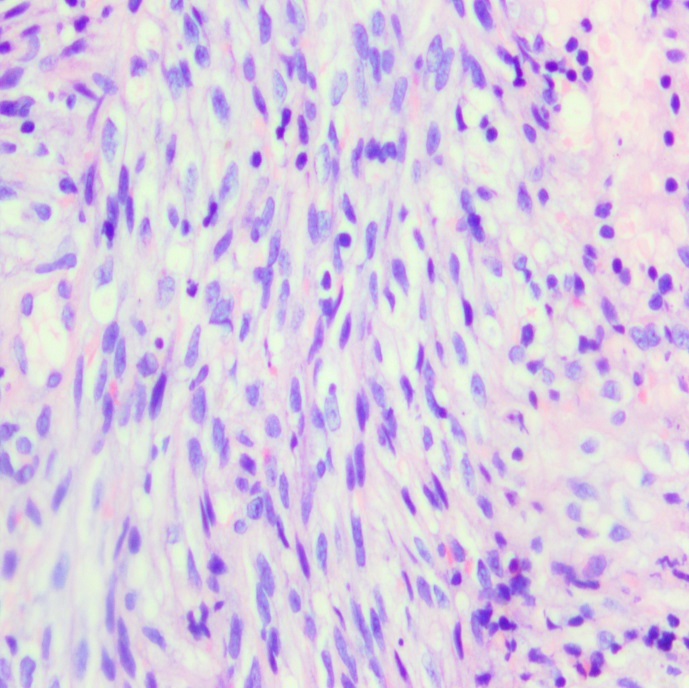 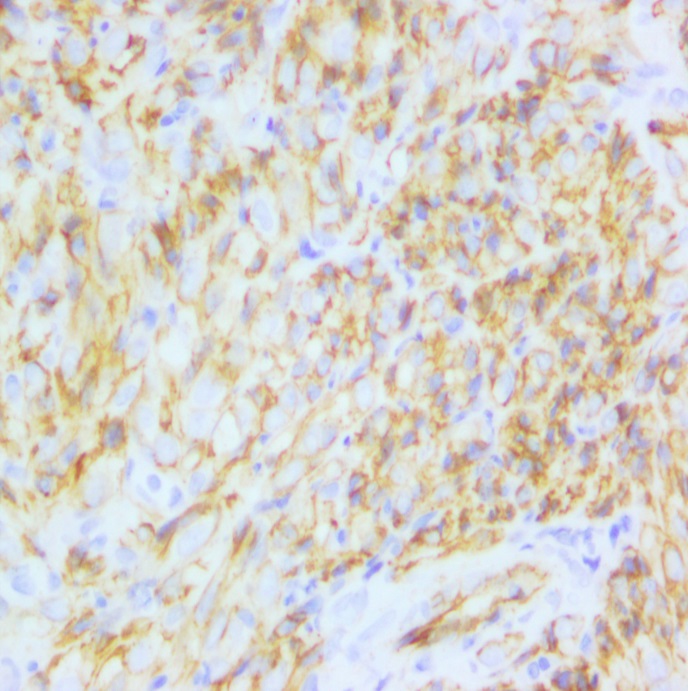 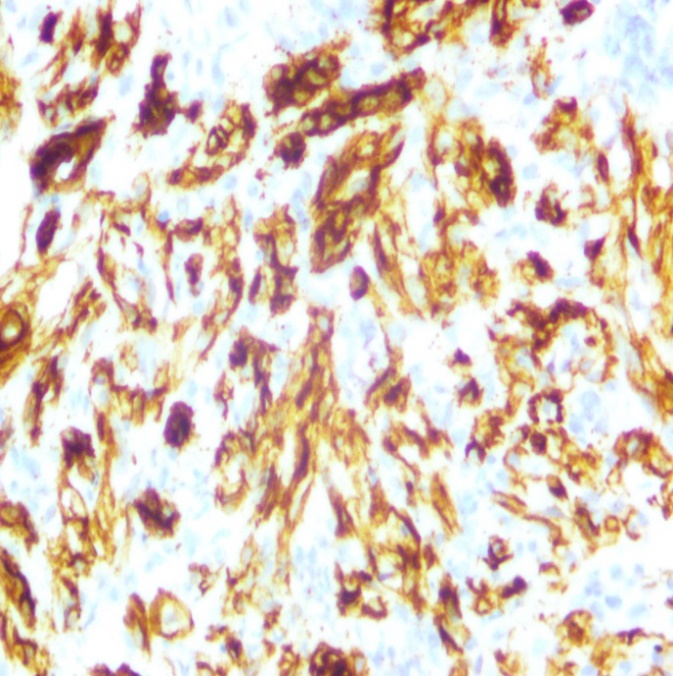 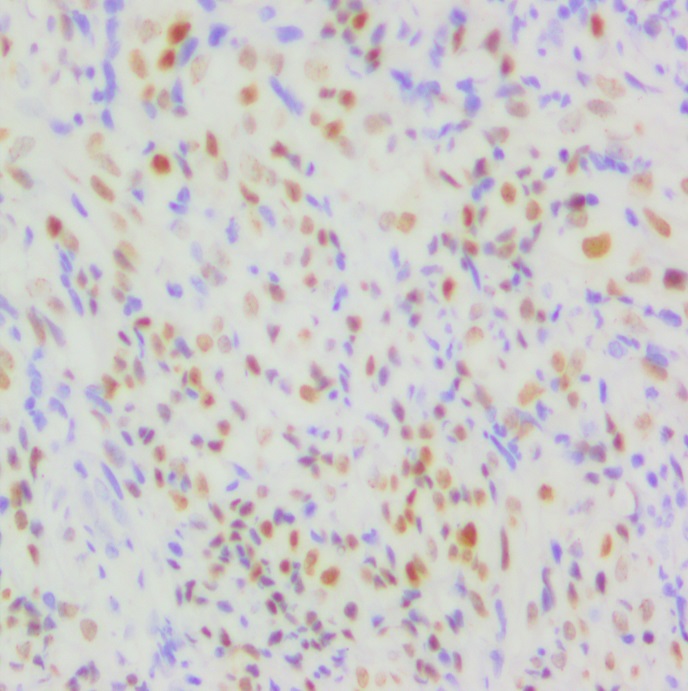 Figure 2 Hematoxylin and eosin stain and immunohistochemistry. A:  roliferating spindle cells with severe atypiaa certain amount of inflammatory cells scattering among spindle cells (× 200); B: Immunohistochemical stains: positive for CD31revealing the rectum with  (× 200); C: Immunohistochemical stins: positive for CD34, revealing the rectum with  (× 200); D: Immunohistochemical stains: positive for HHV8 antigen (× 200).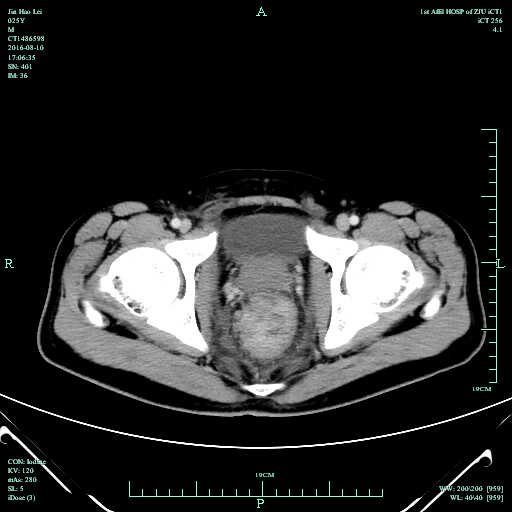 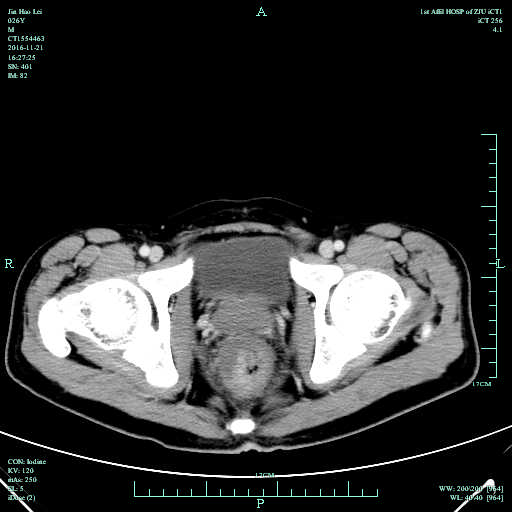 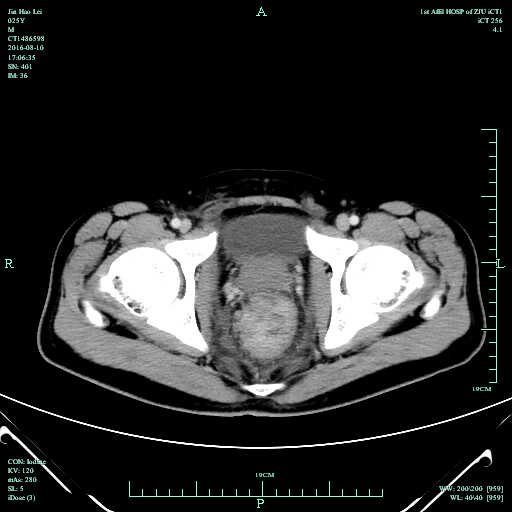 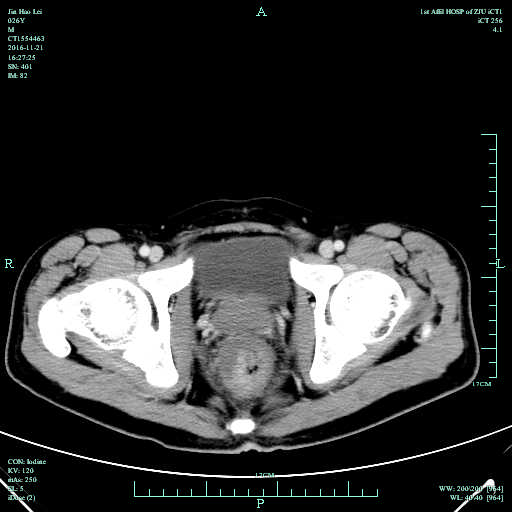 Figure 3 Abdominal  images of . These two figures patient’s abdominal  results scanned before and after chemotherapy. The distance between two arrows is the size of the tumour. A: The size  4.98 cm and was  before chemotherapy on August 16, 2016 which showed thickened wall in the middle-lower rectum; B: The size  4.18 cm and was scanned after four rounds of chemotherapy on November 21, 2016 which that the focus had shrunk.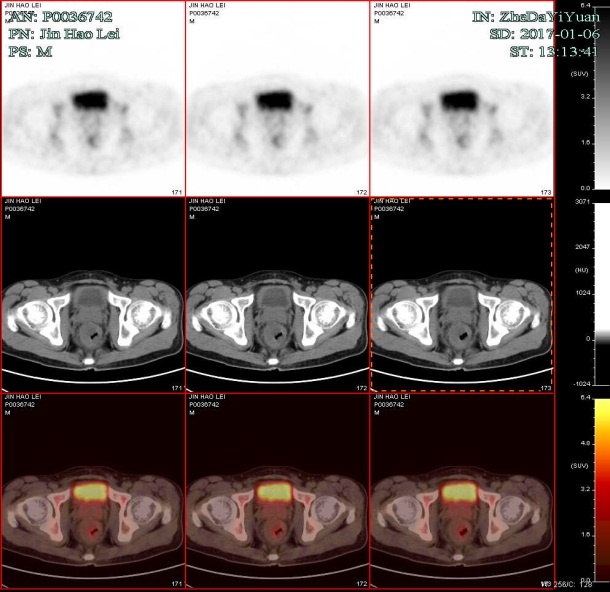 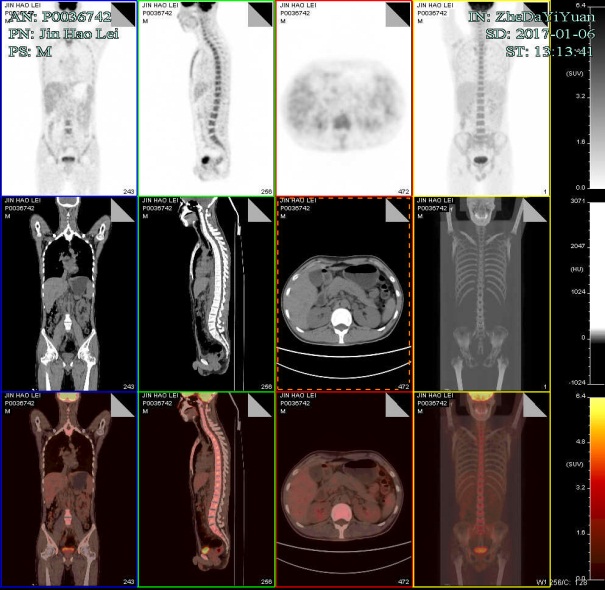 Figure 4 Positron emission tomography images of the Kaposi sarcoma. Positron emission tomography-computed tomography confirmed post chemotherapy of Kaposi’s sarcoma which show great improvement in hypermetabolic activity in the rectum with mild residual activity.